            Cumbria Archive and Library ServiceCOPY ORDER FORM AND COPYRIGHT DECLARATION      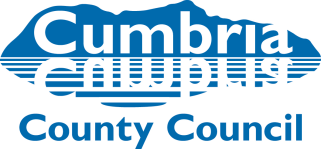 1 April 2018If you are requesting copies of documents or microform print-outs, you will be asked to complete this photocopy order form and copyright declaration.  We will be unable to supply you with the copies you require until payment and a completed form has been received (notes of charges appear on the order form).DECLARATIONI declare that in ordering copies:I have not previously been supplied with a copy of the same material by you or any other archivist or librarian.I will not use the images or copies except for non-commercial research or private study and will not supply a copy of it to any other person.FOR UNPUBLISHED MATERIAL ONLY: To the best of my knowledge the work has not been published before the document was deposited in the Cumbria Archive Centre/Library and the copyright owner has not prohibited copying of the work.FOR PUBLISHED MATERIAL ONLY: To the best of my knowledge no other person with whom I work or study has made or intends to make, at or about the same time as this request, a request for substantially the same material for substantially the same purpose.I declare that the image or photocopy will not be altered, transmitted or mounted on an inter or intranet, and that it will not be further copied.I understand that if this declaration is false in a material particular the image made by me or the copy supplied to me by you will be an infringing copy and that I shall be liable for infringement of copyright as if I had made the copy myself.Name……………………………………..	Signature*……………………………………..Address…………………………………..	Date…………………………………………….…………………………………………….	     (* Signature can be word-processed) …………………………………………….         …………………………………………….Phone No…………………………………        E-mail …………………………………………..IMPORTANT NOTENot all archives are in copyright (in which case the terms set out above will not apply) but this declaration must be signed as a precautionary measure.Both original records and printed books are protected by copyright.  In accordance with the terms of Copyright, Designs and Patents Act 1988, the Copyright and Related Rights Regulations 2003, and the Copyright and Rights in Performances (Research, Education, Libraries and Archives) Regulations 2014, the Cumbria Archive and Library Service  can only supply one copy of an item in copyright and a ‘reasonable amount’ (normally up to 5%) of a published work in copyright for ‘fair dealing’ purposes and only for private and non-commercial research.  If you wish to reproduce or publish material in copyright then you must obtain permission from both the owner of the copyright and also (in the case of original records) from the owner of the record.  Please ask staff for further advice.If you publish records, you should acknowledge the Archive Centre/Library and quote the reference of the document.  The correct titles of the Archive Centres are:  Cumbria Archive and Local Studies Centre (Barrow), Cumbria Archive Centre (Carlisle), Cumbria Archive Centre (Kendal), Cumbria Archive and Local Studies Centre (Whitehaven), Local Studies Library, Kendal